Supplementary MaterialR script for Neutral model analysis ## NEUTRAL MODEL, adapted from Burns et al. ISME J. 2015 # The following script is for MLE fitting in one reactor. Fitting was performed for each reactor.# Dependencelibrary(minpack.lm)library(Hmisc)library(stats4)# Import following parameters# pool: A community table for all SRTs with samples as rows and taxa as columns. All samples must be rarefied to the same depth.# spp: A community table for one specific SRT with samples as rows and taxa as columns. # Calculate the number of individuals per communityN <- mean(apply(pool, 1, sum)) # Calculate the average relative abundance of each taxon across communitiesp.m <- apply(pool, 2, mean)p.m <- p.m[p.m != 0]p <- p.m/N# Calculate the occurrence frequency of each taxon at the specific SRTspp.bi <- 1*(spp>0) freq <- apply(spp.bi, 2, mean)freq <- freq[freq != 0]# CombineC <- merge(p, freq, by=0)C <- C[order(C[,2]),]C <- as.data.frame(C)C.0 <- C[!(apply(C, 1, function(y) any(y == 0))),] # Removes rows with any zero (absent in either source pool or local communities)p <- C.0[,2]freq <- C.0[,3]names(p) <- C.0[,1]names(freq) <- C.0[,1]# Calculate the limit of detectiond = 1/N# Fit model parameter m (or Nm) using Non-linear least squares (NLS)m.fit <- nlsLM(freq ~ pbeta(d, N*m*p, N*m*(1-p), lower.tail=FALSE), start=list(m=0.1))m.ci <- confint(m.fit, 'm', level=0.95)m[n,i] <- coef(m.fit)# Calculate goodness-of-fit (R-squared and Root Mean Squared Error)freq.pred <- pbeta(d, N*coef(m.fit)*p, N*coef(m.fit)*(1-p), lower.tail=FALSE)Rsqr[n,i] <- 1 - (sum((freq - freq.pred)^2))/(sum((freq - mean(freq))^2)) RMSE <- sqrt(sum((freq-freq.pred)^2)/(length(freq)-1))pred.ci <- binconf(freq.pred*nrow(spp), nrow(spp), alpha=0.05, method="wilson", return.df=TRUE)## NEUTRAL MODEL, Zhou et al. PNAS 2013# Dependencelibrary(dplyr)library(dendextend)library(vegan)# Import the OTU tables of the three reactors (otu1, otu2, otu3), row is sample, column is taxon# Calculate the richness of each sample rich1 = apply(1*(otu1>0), 1, sum) rich2 = apply(1*(otu2>0), 1, sum)rich3 = apply(1*(otu3>0), 1, sum)# Calculate the expected and actual Jaccard's between Reactor 1&2. The process is repeated for Reactor 2&3 and Reactor 3&1.J.exp <- vector()J.obs <- vector()null <- data.frame()expect <- data.frame()for(n in 1:96) # 96 samples{  sample1 <- otu1[n,] # assign sample to be tested  sample2 <- otu2[n,]  J <- vector()  for(m in 1:999) # repeat random drawing  {    p1 <- sample1[1,sample(ncol(sample1), rich1[n], replace=FALSE)] # subsampling of Reactor 1 based on the richness of sample n    p2 <- sample2[1,sample(ncol(sample2), rich2[n], replace=FALSE)]    C <- bind_rows(p1, p2) # bind two subsamples    C[is.na(C)] <- 0     J[m] <- jaccard(C[1,], C[2,]) # expected Jaccard's similarity     null <- bind_rows(null, p1) # collect the subsample of Reactor 1 at each time point  }  J.exp[n] <- mean(J) # mean expected Jaccard's similarity   J.obs[n] <- jaccard(sample1, sample2) # actuall Jaccard's similarity   null[is.na(null)] <- 0  expect <- bind_rows(expect, round(apply(null,2,mean),0)) # construct the null community of reactor 1}# Calculate %stochasity between Reactor 1&2SS = 1 - (J.obs - J.exp)/J.obs # PERMDISP between the actual and null community of Reactor 1all <- bind_rows(otu1, expect) dis <- vegdist(all, method = "jaccard", na.rm = T)groups <- factor(c(rep(1,nrow(all)/2), rep(2,nrow(all)/2)), labels = c("actual", "null")) mod <- betadisper(dis, groups)permutest(mod, pairwise = TRUE)Supplementary Table 1.  Pairwise Spearman correlation of the 31 shared core OTUs in the triplicate reactors. Unsynchronized OTUs with Spearman’s rho <0 and p-value >0.05 are highlighted.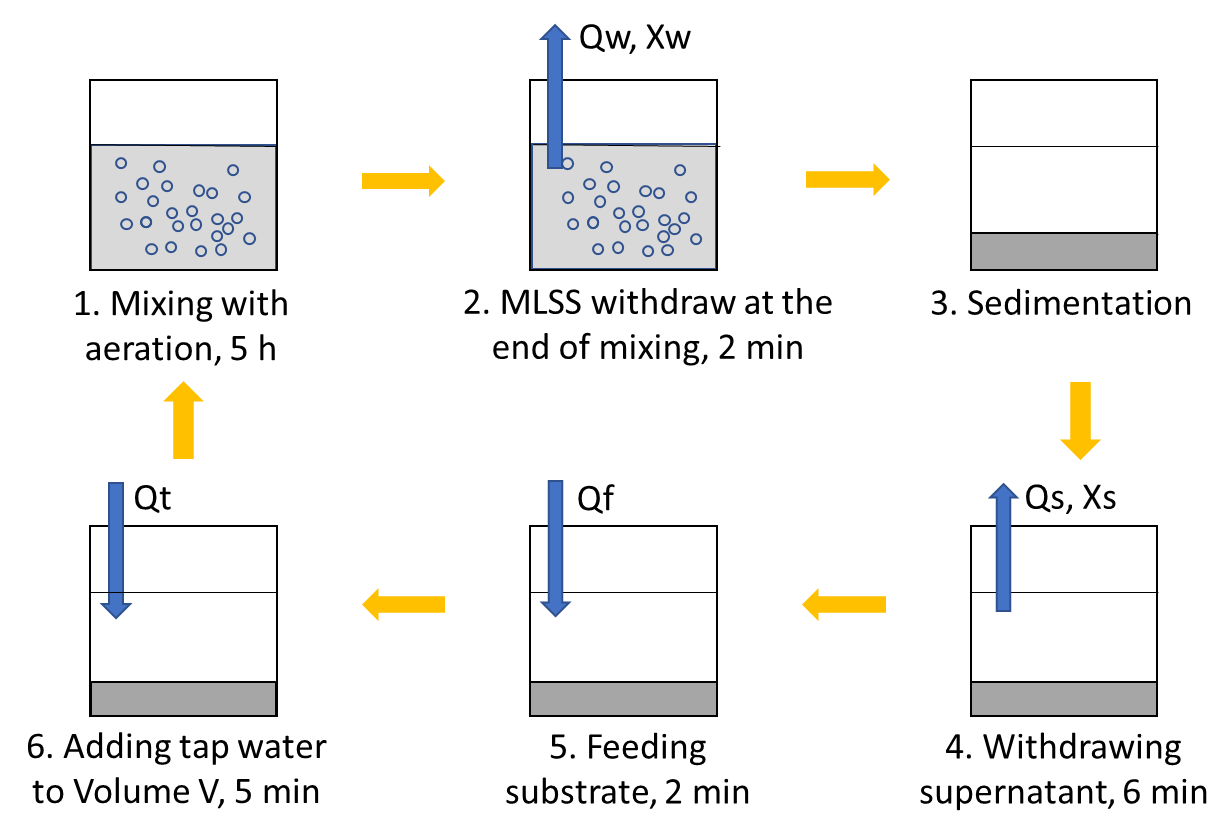 Supplementary Figure S1. Schematics of experimental setup.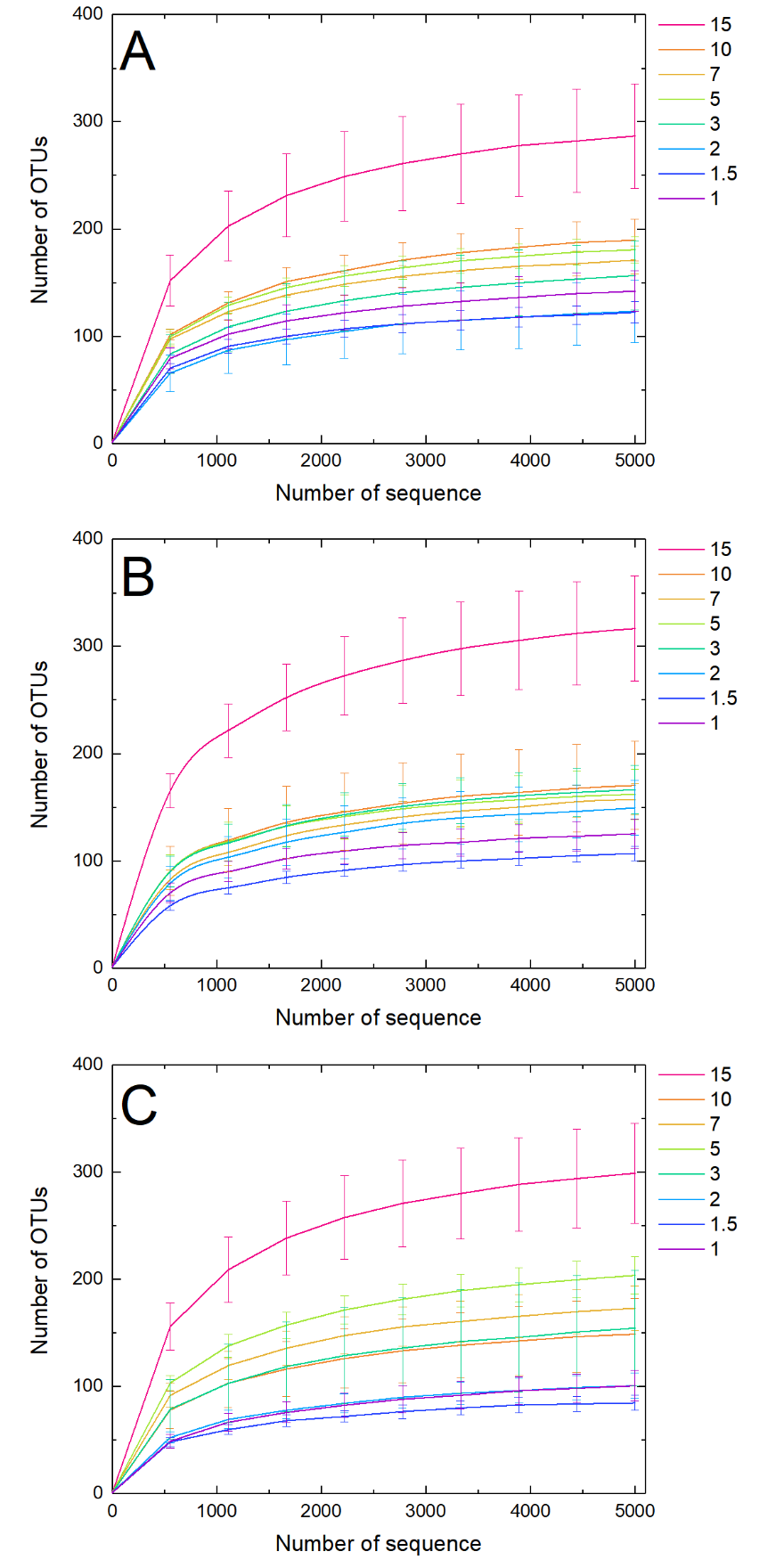 Supplementary Figure S2. Rarefaction curves of the communities at different SRTs in (A) Reactors 1, (B) Reactors 2 and (C) Reactors 3.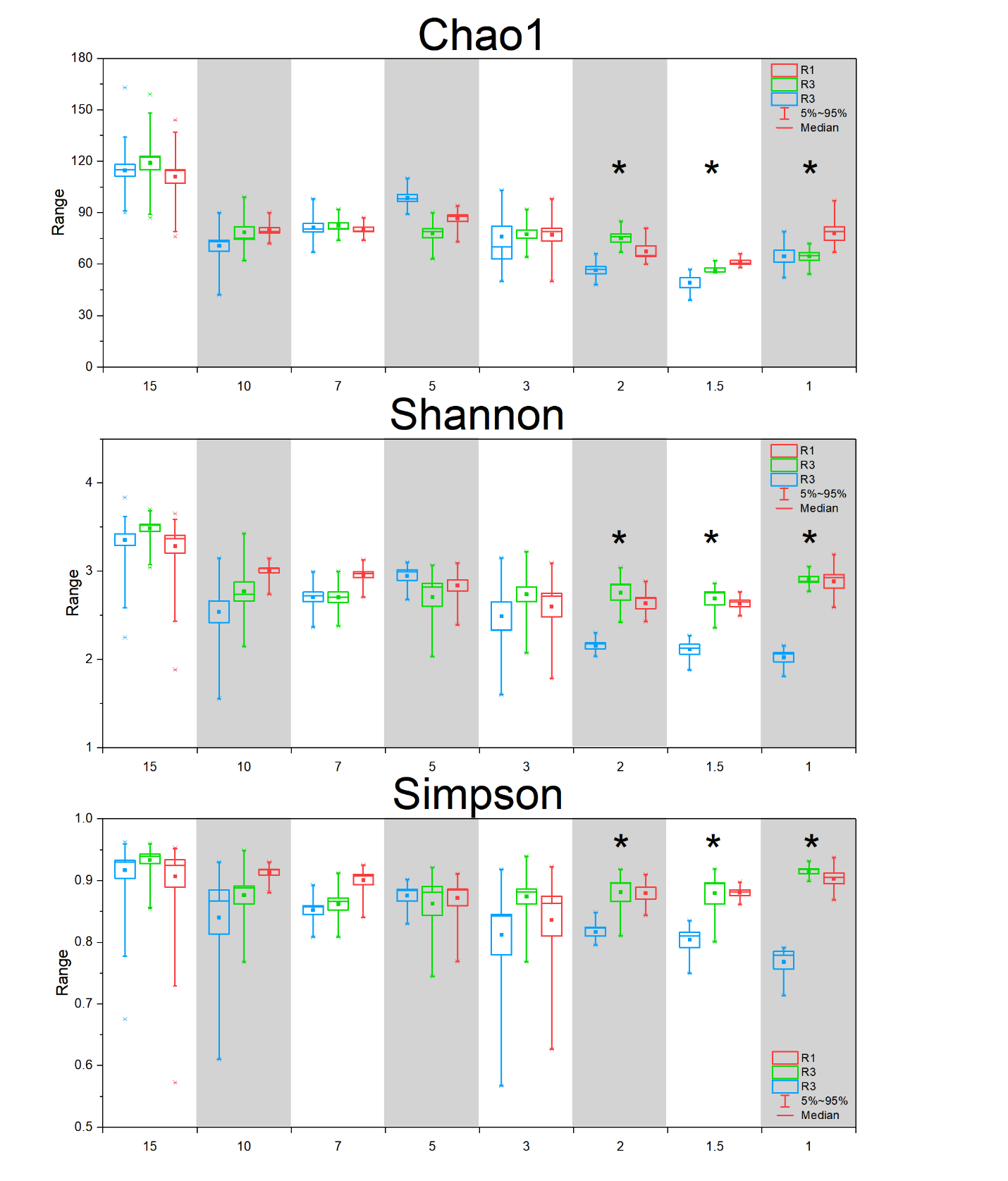 Supplementary Figure S3. Alpha-diversity indices of the communities at different SRTs in the three reactors. Asterisk indicates significant difference among the reactors (ANOVA, p < 0.05).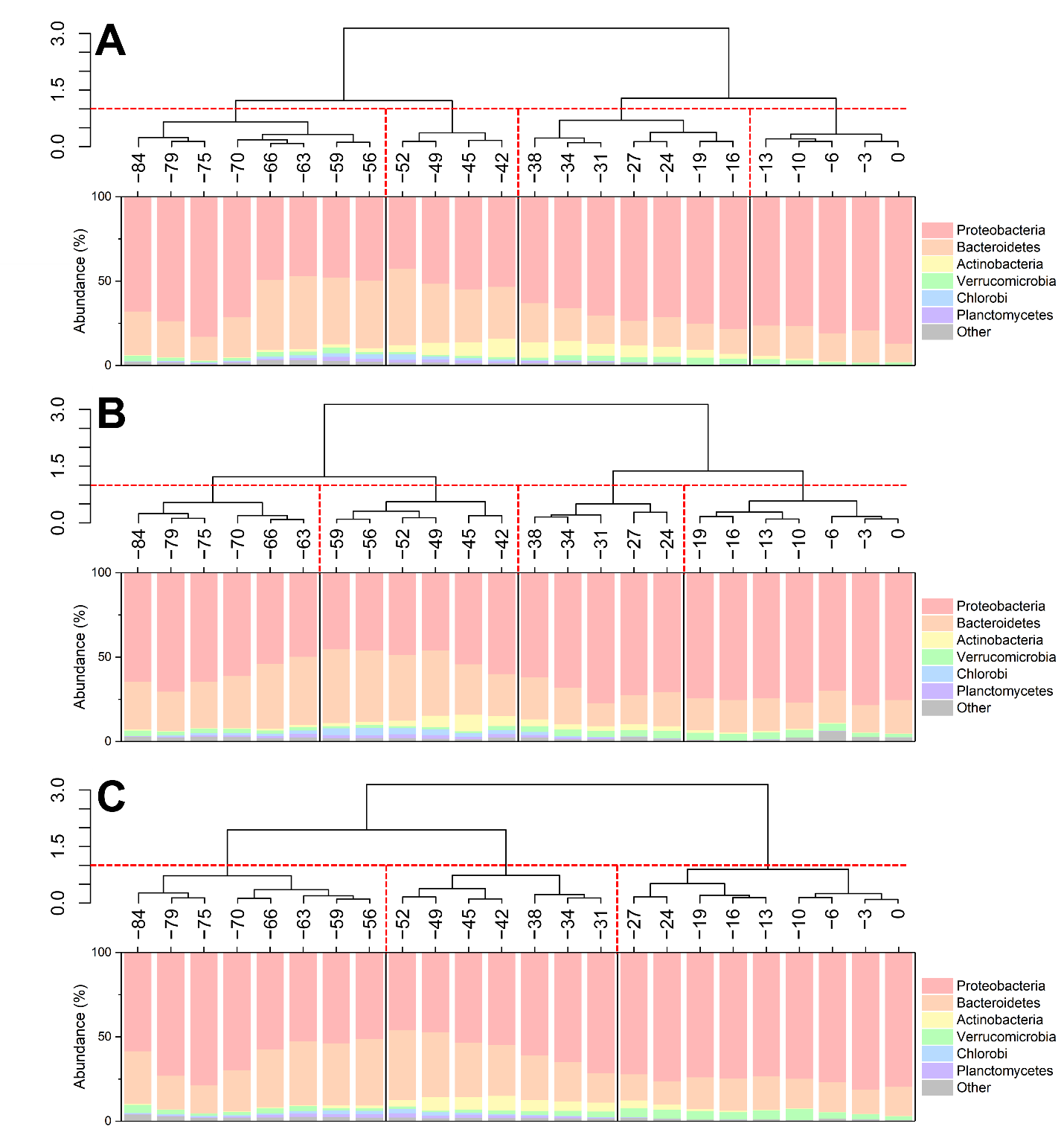 Supplementary Figure S4. Hierarchical clustering (based on the Kendall’s τ similarity metric of the major OTUs at 15-d SRT) and the relative abundance of the dominant phyla at the start-up phase in (A) Reactors 1, (B) Reactors 2 and (C) Reactors 3.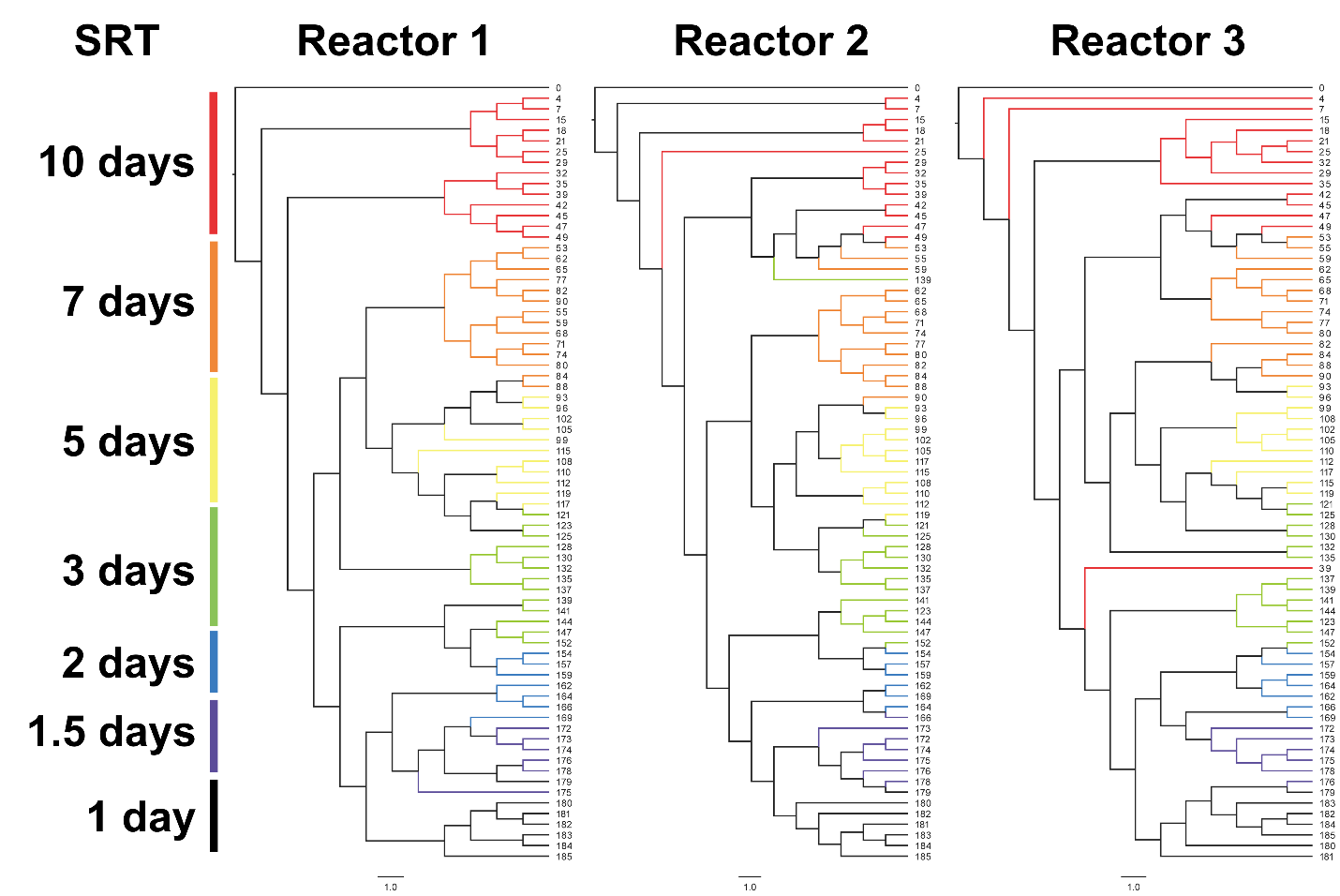 Supplementary Figure S5. UPGMA dendrogram built based on unweighted UniFrac distance matrix and the sample on day 0 as the root.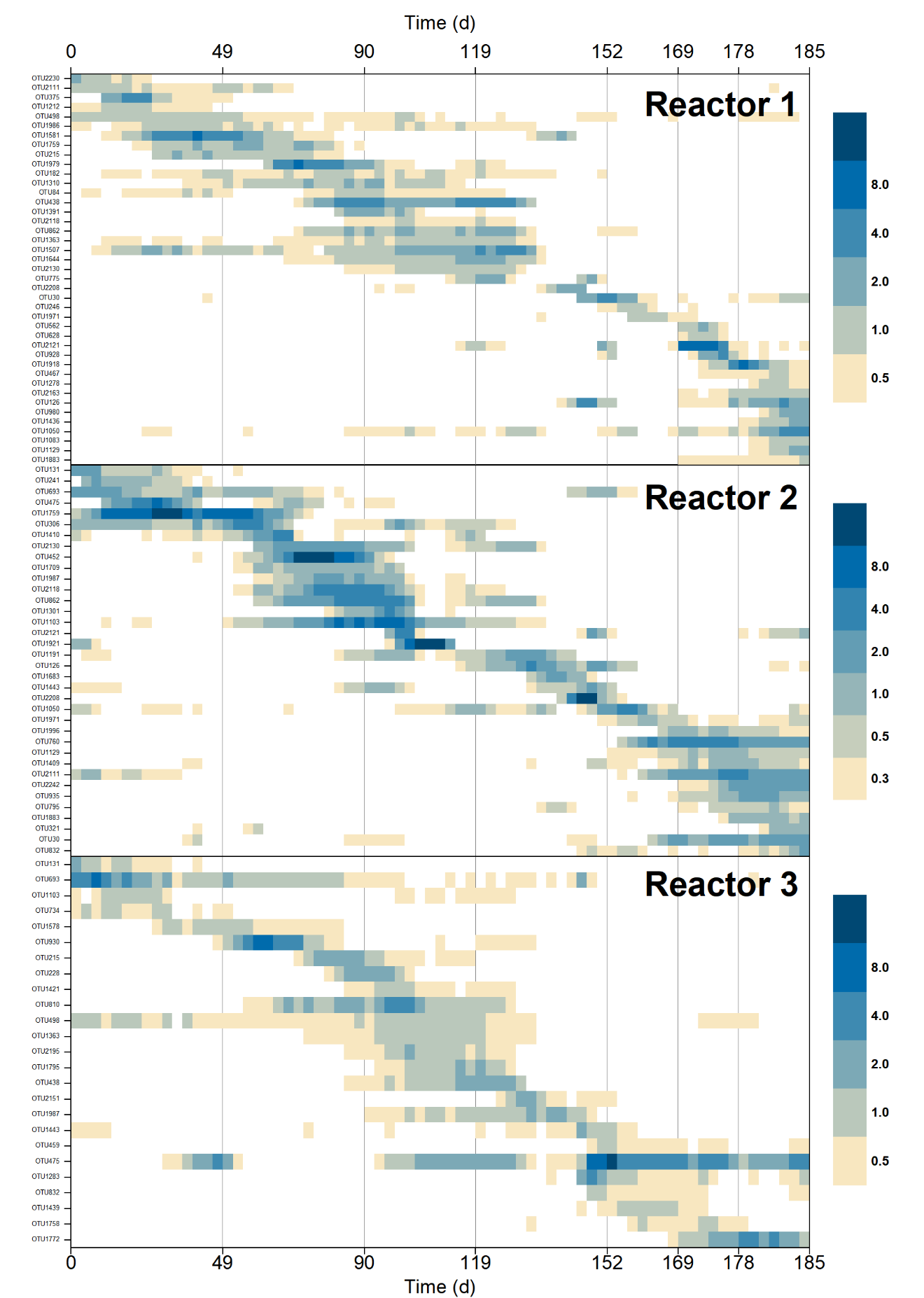 Supplementary Figure S6. Relative abundance of the unshared core OTUs in the three reactors.Reactor 1 & 2Reactor 1 & 2Reactor 2 & 3Reactor 2 & 3Reactor 3 & 1Reactor 3 & 1rhoprhoprhopSynchronizedOTU1240.62500.2930.0150.3910.001OTU510.48600.65500.4060.003OTU50.2580.0320.59900.4430OTU10120.63200.46300.4660OTU10730.64600.66900.5090OTU18070.62200.74600.5410OTU6360.77700.70500.6520OTU9900.93500.78600.7370OTU15830.64300.5780.0010.7390OTU13970.73200.3550.0150.7570OTU21160.83200.89500.7830OTU690.64900.43500.8030OTU5600.65600.69400.8150OTU16740.73700.85000.8400OTU18560.84500.73100.8430OTU20010.76000.64400.8890OTU17290.86400.80100.8980UnsynchronizedOTU1389-0.2170.2490.6060.0010.0480.765OTU9020.67900.1140.4760.080.602OTU6950.52900.1060.5050.0870.583OTU6370.4910.0030.3810.0010.1080.536OTU21420.6780-0.3250.0050.1670.166OTU19640.3200.0090.0430.7610.2360.1OTU11500.5200-0.150.3050.2270.075OTU16470.0940.5110.1910.158-0.3240.022OTU22170.1540.2090.0440.7320.3250.009OTU258-0.2640.235-0.6630.003-0.6520.001OTU400.74800.4050.1200.7130.001OTU4620.4490.0010.1740.2690.6060OTU630.69300.0590.6250.6730OTU17190.5130.002-0.1740.2780.7360